………………., dnia …………..………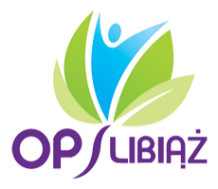 FORMULARZ ZGŁOSZENIAChęci skorzystania z pomocy tłumacza języka migowego……………………………………………………………………………………………………………………………………………… Imię i nazwisko                                                                                                 ……………………………………………………………………………………………………………………………………………… Adres zamieszkania ………………………………………………………………………………………………………………………………………………Adres do korespondencji                        Nr telefonu                                          e-mail       Dyrektor Ośrodka Pomocy Społecznej w LibiążuPani ………………………………………………………………Zgłaszam chęć skorzystania z bezpłatnych usług tłumacza języka migowego (PJM) podczas wizyty w Ośrodku Pomocy Społecznej w Libiążu.Wskazuję wybraną metodę komunikacji terminu potwierdzenia wizyty. Proszę wybrać stawiając X i uzupełnić właściwy:  SMS ( nr telefonu komórkowego)…………………………………………………..  e-mail…………………………………………………………………………………………….  fax………………………………………………………………………………………………….Niniejsze zgłoszenie dotyczy…………………………………………………………………………………………………………………………………………………………………………………………………………………………………………………………………………………………………………………………………………………………………………………………………Jednocześnie oświadczam, iż jestem osobą uprawnioną w rozumieniu przepisów ustawy z dnia 19 sierpnia 2011 r. o języku migowym i innych środkach komunikowania się (Dz. U. z 2011, Nr 209, poz. 1243) oraz osobą niepełnosprawną w rozumieniu ustawy z dnia 27 sierpnia 1997 r. o rehabilitacji zawodowej i społecznej oraz zatrudnianiu osób niepełnosprawnych (t.j. Dz. U. z 2011 r., Nr 127, poz. 721 z późn. zmianami). ……………………… data i podpis Oświadczam, że dane osobowe zawarte w formularzu są zgodne ze stanem prawnym i faktycznym. Jestem świadomy (-ma) odpowiedzialności karnej za zeznanie nieprawdy lub zatajenie prawdy.……………………… data i podpis Informacje dotyczące przetwarzania Pana/Pani danych osobowychprzez Ośrodek Pomocy Społecznej w LibiążuZgodnie z zapisami Rozporządzenia Parlamentu Europejskiego i Rady (UE) 2016/679 z dnia 27 kwietnia 2016r. w sprawie ochrony osób fizycznych w związku z przetwarzaniem danych osobowych i w sprawie swobodnego przepływu takich danych oraz uchylenia dyrektywy 95/46/WE (ogólne rozporządzenie o ochronie danych - Dz. Urz. UE L 119 z 04.05.2016), zwanego RODO informuje się, iż:Administratorem danych osobowych jest Ośrodek Pomocy Społecznej w Libiążu ul. 9 maja 2,32-590 Libiąż, tel. 32 627 78 25.Ośrodek Pomocy Społecznej wyznaczył nowego Inspektora Ochrony Danych Osobowych,
 z którym można skontaktować się poprzez e-mail: nedzaodo@interia.pl w każdej sprawie dotyczącej przetwarzania Pani/Pana danych osobowych.Dane osobowe przetwarzane będą na podstawie art. 6 ust. 1 lit. c RODO tj. w celu wypełnienia obowiązku prawnego ciążącego na administratorze, wynikającego z ustawy o języku migowym i innych środkach komunikowania się z dnia 19 sierpnia 2011r., poprzez zapewnienie pomocy tłumacza migowego.Pani/Pana dane osobowe będą przetwarzane przez okres niezbędny wynikający 
z przepisów prawa i instrukcji kancelaryjnej.Pani/Pana dane osobowe nie będą przekazywane do państwa trzeciego/organizacji międzynarodowej.Posiada Pani/Pan prawo dostępu do treści swoich danych oraz prawo ich sprostowania, usunięcia, ograniczenia przetwarzania, prawo do przenoszenia danych osobowych, prawo wniesienia sprzeciwu, prawo do cofnięcia zgody w dowolnym momencie bez wpływu na zgodność z prawem przetwarzania (możliwość istnieje jeżeli przetwarzanie odbywa się na podstawie zgody, a nie na podstawie przepisów uprawniających administratora do przetwarzania tych danych).Przysługuje Pani/Panu prawo wniesienia skargi do Organu Nadzorczego, gdy uzna Pan/Pani, iż przetwarzanie danych osobowych dotyczących Pana/Pani, narusza przepisy ogólnego rozporządzenia o ochronie danych osobowych z dnia 27 kwietnia 2016 r.Odbiorcami Pani/Pana danych osobowych mogą być:- dostawcy systemów informatycznych i usług IT na rzecz Ośrodka Pomocy Społecznej 
w Libiążu- operatorzy pocztowi i kurierzy,- organy uprawnione na podstawie przepisów prawa do otrzymania Pani/Pana danych osobowych.Pani/Pana dane osobowe nie będą podlegały profilowaniu.Podanie danych jest wymogiem ustawowym. Konsekwencją ich niepodania będzie nieobjęcie Pani/Pana usługą tłumacza polskiego języka migowego;